Ш ежегодная национальная премия в сфере сельского хозяйства и продовольствия«Агроинвестор года 2022»Заявка в номинации«Социально-ответственная инициатива»Категория: ЭкологияК рассмотрению принимаются только полностью заполненные анкетыК рассмотрению принимаются только полностью заполненные анкетыНазвание компанииСпециализация компанииРеализованный проект/ инициатива (кратко)Укажите объем ваших инвестиций в экологические проекты/ инициативы в 2022 году Какие экологические технологии вы используете (Что делаете для улучшения экологической среды в регионах присутствия)Опишите более подробно ваш проект или инициативу, позволяющую снизить негативное воздействие на окружающую среду (не более 500 знаков)ФИО контактного лицаДолжность контактного лицаТелефон для связиe-mail контактного лица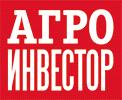 